COMMUNITY PRESBYTERIAN CHURCH505 West BroadwayPlainview, MN 55964Sunday, April 28, 2024Fifth Sunday in Easter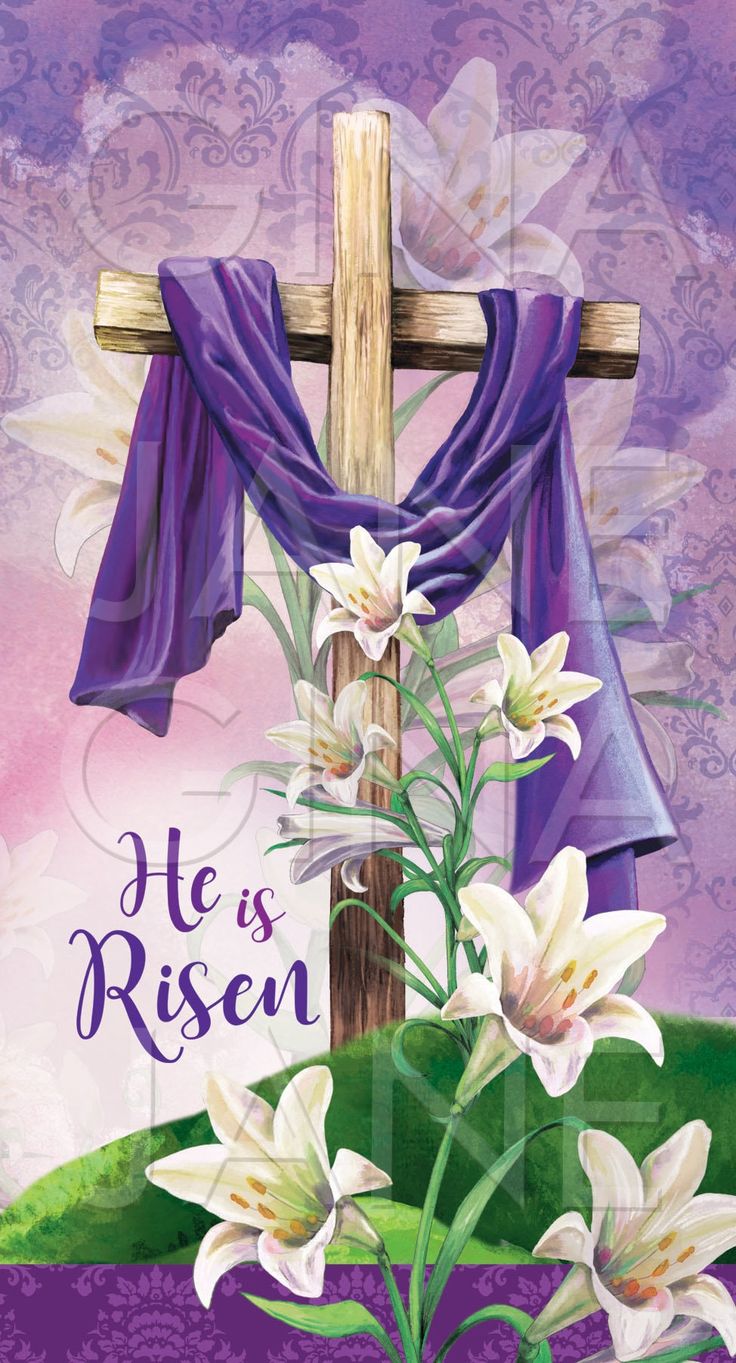 Welcome to Community Presbyterian Church!Sunday, April 28, 2024Fifth Sunday in EasterGatheringPRELUDE							Joan Lee, Organ	WORDS OF WELCOME					ANNOUNCEMENTS		CALL TO WORSHIP					Tim Pries			We come to worship with joy, trusting God’s holy word will inspire us.	We lean into God for understanding, anticipating the Spirit’s blessing.	May God hear our praise!  May we be counted among the great congregation.	May the words of our mouths and the meditations of all our hearts today be acceptable to you O God, our rock, strength, and redeemer.oPRAYER OF PRAISE AND ADORATION		Tim Pries	Let us pray together:	Holy One, we thank you for your gift of guidance.  Jesus taught us the blessed lesson that to dwell with you is not an obligation.  It is a joy.  We abide in you by striving to live in love.  May we be the bounty of the fruit of the vine to feed your people with righteousness and justice.  May we bring the world the grace afforded unto us.  Amen.OPENING HYMN 	#667 “When Morning Gilds the Skies”			(Verses 1, 2, 3, & 4)CALL TO CONFESSION				Tim PriesThe Spirit of God helps us in our weakness, interceding with sighs too deep for words.The Spirit of God provides for us strength, strength for carrying on in a hurting world.The Spirit of God provides for us courage, courage to spread God’s love unto all even in a world broken from sin.Trusting in God’s grace, let us confess our sin, so that we can experience the true Love of God.PRAYER OF CONFESSION				Tim Pries	Let us pray together:	Trusting that God’s power creates new heavens and a new earth, we confidently confess our sins, assured that we, too, are renewed through Jesus Christ, our risen Lord.  We ask that you wash away our sins, make us white as the winter snow, so that we are renewed and able to carry on your will in a world of sin.INDIVIDUAL CONFESSIONASSURANCE OF PARDON			Pastor Amy KosariO, give thanks to the Lord, for God is good!God’s steadfast Love endures forever.Through the risen Christ,This day and every dayWe are forgiven.Alleluia!  Amen!GLORY TO GOD	#577 “Gloria Patri” “Glory Be to the Father” found in the old blue Presbyterian hymnal.SHARING GOD’S LOVE				Pastor Amy KosariThe WordPRAYER FOR ILLUMINATION			Tim Pries	Let us pray together:	Gracious God, Living Word, as you revealed yourself to Mary Magdalene that first Easter so long ago, reveal yourself to us.  By the power of your Spirit, give each of us faith, that hearing your Word we, too, may proclaim, “I have seen the Lord!”  AmenTHE PSALM						Tim Pries	Psalm 24THE NEW TESTAMENT LESSON			Pastor Amy Kosari	I John 4: 1-12MESSAGE		“Little Children, you are of God”	Pastor Amy KosariRespondingHYMN		#36 “For the Fruit of All Creation”			(Verses 1, 2, & 3)AFFIRMATION OF FAITH (The Apostle’s Creed)	I believe in God, the Father almighty, Maker of heaven and earth;And in Jesus Christ his only Son, our Lord; who was conceived by the Holy Ghost, born of the Virgin Mary, suffered under Pontius Pilate, was crucified, dead, and buried; he descended into hell; the third day he rose again from the dead; he ascended into heaven, and sitteth on the right hand of God the Father Almighty; from thence he shall come to judge the quick and the dead.I believe in the Holy Ghost; the holy catholic church; the communion of saints; the forgiveness of sins; the resurrection of the body; and the life everlasting. Amen.CALL TO PRAYER #614 “Great Are You, Lord” (sing once)JOYS AND CONCERNS				Pastor Amy KosariPRAYERS OF THE PEOPLE AND THE LORD’S PRAYER		Our Father, who art in heaven, hallowed be Thy name. Thy kingdom come, Thy will be done, on earth as it is in heaven. Give us this day our daily bread and forgive us our debts as we forgive our debtors. And lead us not into temptation but deliver us from evil, for Thine is the Kingdom and the Power and the Glory forever. Amen.OFFERINGS OF LOVE AND THANKSGIVING	April Mission of the Month: PEM Summer Migrant EducationDOXOLOGY:   #593 “Praise God from Whom All Blessings Flow” found in the old blue Presbyterian hymnal.PRAYER OF DEDICATION					SendingDEPARTING HYMN	 	#300 “We Are One in the Spirit” (Verses 1, 2, 3, & 4)BENEDICTION					Pastor Amy Kosari	BENEDICTION SONG	#526 “Let Us Talents and Tongues Employ”				(Verse 1)POSTLUDE						 Joan Lee, Organ GREETERS:  Janet Rouillard and Ron ManzowFinancial InformationMission of the Month for April: PEM Summer Migrant Education Program		  General      Mission      Building Fund	Per Capita04-07-2024     3,250.00          70.00                                  80.0004-14-2024        646.00          55.00                                  80.0004-21-2024     1,105.00        123.00TOTAL             5,001.00        248.00                                 160.00(Mission giving total includes Noisy Offering - to Presbytery Missions)Thank you for your continued support of our church and its ministryPRAYER LISTPrayers for the country of Israel, in their battle against the Hamas.Prayers for the resolution of conflicts in the mid-east.Prayers for the hostages in Gaza.Prayers for Ukraine.Prayers for the victims of the earthquake in Taiwan.Prayers for Haven’s brother Lyle, who is struggling with Parkinson’s disease.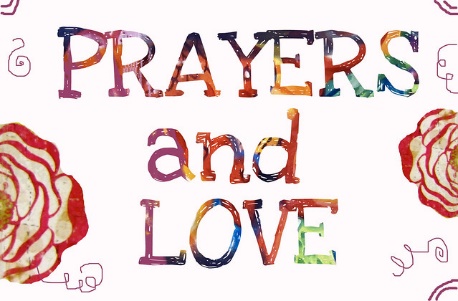 This week in the life of Community Presbyterian Church:Sunday, April 28                        	Worship at 10:00 a.m.	10:00 a.m. Sunday Morning Worship11:00 a.m. Coffee FellowshipMonday, April 29	                             Office Hours 10:00-2:00Tuesday, April 30                                 Office Hours 10:00-2:00Wednesday, May 1                       	Office Hours 10:00-2:007:00 p.m. Choir rehearsal in sanctuary.Thursday, May 2                         	 Office Hours 10:00-2:00 Friday, May 3	Office ClosedSaturday, May 4 	Office ClosedSunday, May 5	Worship at 10:00 a.m.10:00 a.m. Sunday Morning WorshipSpecial Guests: MN Adult & Teen Challenge11:00 a.m. Coffee FellowshipSENIOR RECOGNITION SUNDAY	We will celebrate our graduating high school seniors on Sunday May 19th.  Please bring a card of congratulations to share with them.  We will publish names in next week’s bulletin and newsletter.ALANON MEETINGS	Alanon Meetings take place weekly on Tuesdays at Plainview Church of Christ from 6:30 to 7:30 p.m.  Enter the south door on 2nd Avenue.  Alanon is for friends and family members of alcoholics and addiction.MN ADULT & TEEN CHALLENGE	MN Adult & Teen Challenge will be visiting us on May 5th.  This is a very special time of stories of power over addiction with the help of God.  They also have prepared choral pieces to sing as a large group.  We are going to share a special Potluck Lunch with the group, so please bring a dish to share with everyone on May 5th.  It will be a large group, so we will need lots of food to share.  The church will provide sloppy joe sandwiches, in addition to all that the congregation brings.  Thank you for your support!!April Birthdays & AnniversariesRylee Fenton	April 1Emmaline Polson	April 4Tom & Diane Ellringer	April 4Jeremy & Belinda Strain	April 6Cole Polson	April 8Becky Walkes	April 10Maura & Paige Marshman	April 13Al Kubly	April 17Jordan Alden	April 18Ryan & Tina Fenton	April 21Julie Cranston-Fuentes	April 22Wendy Rollie	April 29	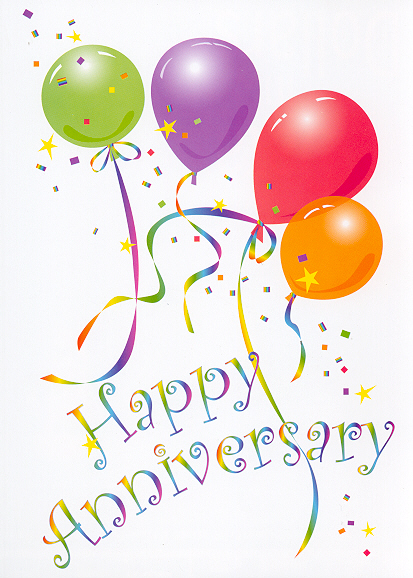 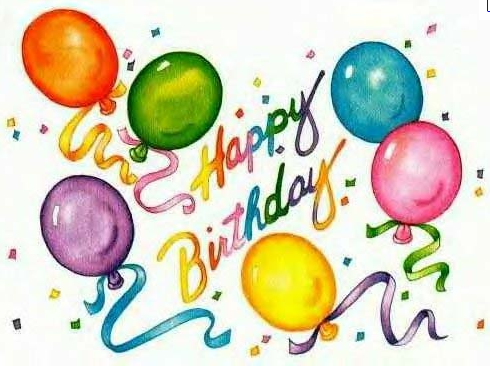 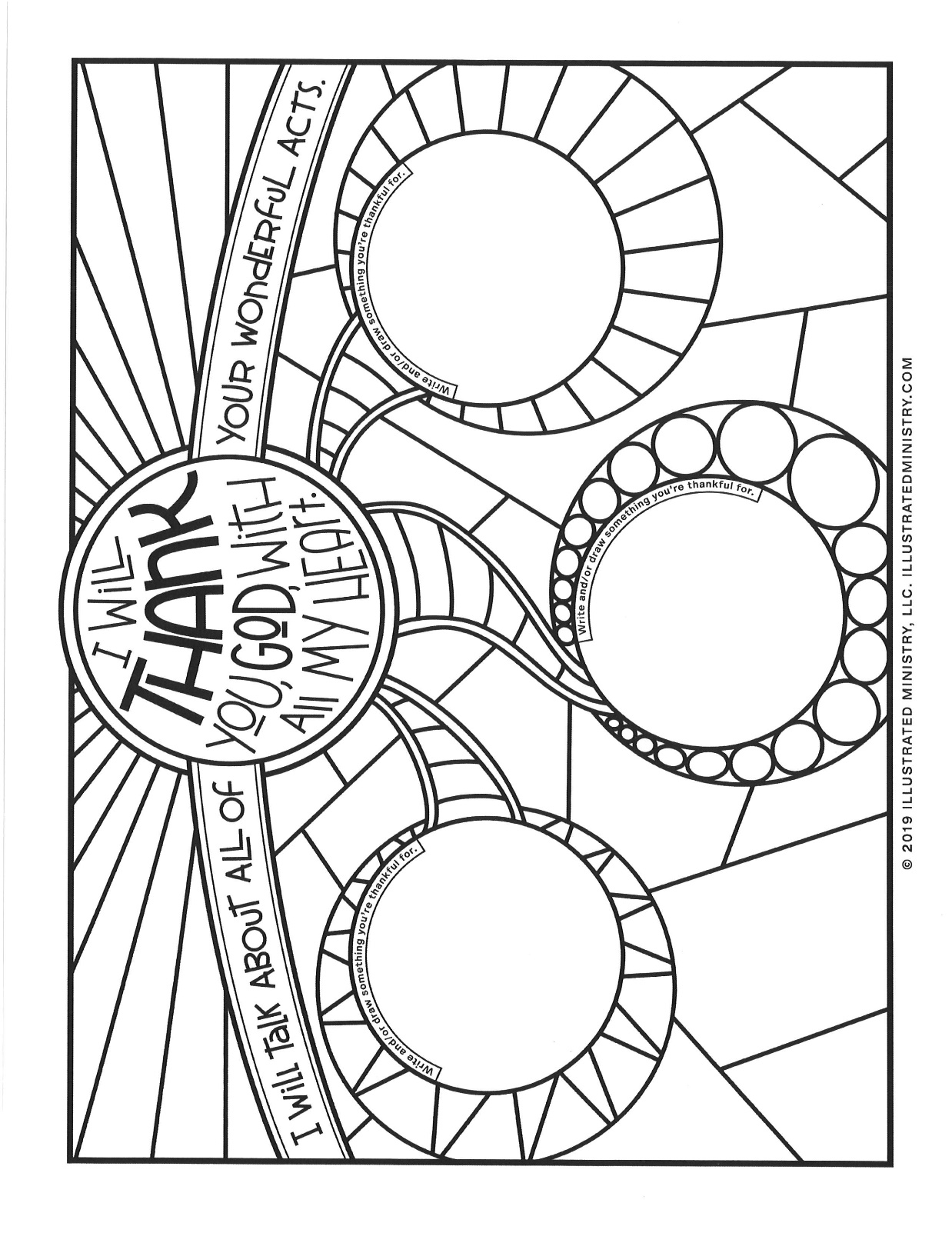 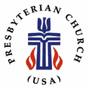 Community Presbyterian Church505 West BroadwayPlainview,  507-534-2298cpcoffice@hbci.com                                                                                             Mark Rich      Pastor                                                                                      Administrative Assistant     (c) 						                         (c) 507-738-0855       (w) 507-534-2298                                                                     (w) 507-534-2298     (w)                                                                                            (w)cpcoffice@hbci.com                                                                           Mark Rich                                                                	     Music Director                                                                             507-738-0855    docmusartsmark@gmail.com    Adam Klavetter                                                           Tom Ellringer	     Groundskeeper                                                                            Custodian